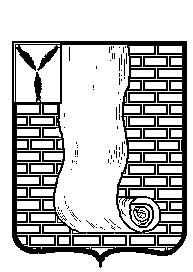 АДМИНИСТРАЦИЯКРАСНОАРМЕЙСКОГО МУНИЦИПАЛЬНОГО РАЙОНА САРАТОВСКОЙ ОБЛАСТИПОСТАНОВЛЕНИЕ                                                                        г.Красноармейск	В соответствии с Уставом Красноармейского муниципального района администрация Красноармейского муниципального района Саратовской области  ПОСТАНОВЛЯЕТ:Внести в муниципальную программу «Развитие физической культуры, спорта, туризма и молодежной политики в Красноармейском муниципальном районе на 2021-2030 годы», утвержденную постановлением администрации Красноармейского муниципального района от 28 сентября 2020 года № 567 (с изм. от 15 февраля 2021 г. № 119; от 24 мая 2021 г. № 317)следующие изменения:1.1. В приложении № 4строку «Основное мероприятие 1.2» «Командирование команд на соревнования различного уровня» изложить в новой редакции:В приложении №4строку «Основное мероприятие 1.8» «Приобретение спортивной формы и спортивного инвентаря с логотипом Красноармейского муниципального района»изложить в новой редакции:2.Организационно-контрольному отделу администрации Красноармейского муниципального района опубликовать настоящее постановление путем размещения на официальном сайте администрации Красноармейского муниципального района Саратовской области в информационно-телекоммуникационной сети «Интернет» (krasnoarmeysk64.ru);3. Настоящее постановление вступает в силу сдаты его официального опубликования (обнародования);4. Контроль за исполнением  настоящего  постановления  возложить на первого заместителя главы администрации Красноармейского муниципального района  Наумову Е.В.от02 июня 2021г.№      339от02 июня 2021г.№      339Овнесении изменений в муниципальную программу «Развитие физической культуры, спорта, туризма и молодежной политики в Красноармейском муниципальном районе на 2021-2030 годы»Основное мероприятие 1.2 "Командирование команд на соревнования различного уровня"Администрация Красноармейского муниципального районавсего152,0110,0118,0126,0135,0145,0155,0166,0178,0190,0Основное мероприятие 1.2 "Командирование команд на соревнования различного уровня"Администрация Красноармейского муниципального районаместный бюджет 152,0110,0118,0126,0135,0145,0155,0166,0178,0190,0Основное мероприятие 1.2 "Командирование команд на соревнования различного уровня"Администрация Красноармейского муниципального районаобластной бюджет0,00,00,00,00,00,00,00,00,00,0Основное мероприятие 1.8"Приобретение спортивной формы и спортивного инвентаря с логотипом Красноармейского муниципального района"Администрация Красноармейского муниципального районавсего57,0115,0123,0132,0141,0151,0162,0173,0185,0198,0Основное мероприятие 1.8"Приобретение спортивной формы и спортивного инвентаря с логотипом Красноармейского муниципального района"Администрация Красноармейского муниципального районаместный бюджет 57,0115,0123,0132,0141,0151,0162,0173,0185,0198,0Основное мероприятие 1.8"Приобретение спортивной формы и спортивного инвентаря с логотипом Красноармейского муниципального района"Администрация Красноармейского муниципального районаобластной бюджет0,00,00,00,00,00,00,00,00,00,0Глава Красноармейскогомуниципального  района                                                                       А.И.Зотов